от «21  » марта  2019  г.		                                                                         № 346О внесении изменений в муниципальную целевую программу «Формирование современной городской среды на территории МО «Город Мирный» на 2018-2022 годы»,утвержденную Постановлением городской Администрации от 23.03.2018 № 295В соответствии с Постановлением Правительства Российской Федерации от 09.02.2019  № 106 «О внесении изменений в Приложение № 15 к государственной программе Российской Федерации «Обеспечение доступным и комфортным жильем и коммунальными услугами граждан Российской Федерации», городская Администрация постановляет:1. Внести в муниципальную целевую программу «Формирование современной городской среды на территории МО «Город Мирный» на 2018-2022 годы», утвержденную Постановлением городской Администрации от 23.03.2018 № 295, изложив таблицу 2 в новой редакции, согласно приложению к настоящему Постановлению. 		2. Опубликовать настоящее Постановление в порядке, предусмотренном Уставом МО «Город Мирный».	3. Контроль исполнения настоящего Постановления оставляю за собой.И.о. Главы города 			 	                                                              С.Ю. Медведь	Приложение к Постановлению									от «21» 03 2019 г. № 346АДМИНИСТРАЦИЯМУНИЦИПАЛЬНОГО ОБРАЗОВАНИЯ«Город Мирный»МИРНИНСКОГО РАЙОНАПОСТАНОВЛЕНИЕ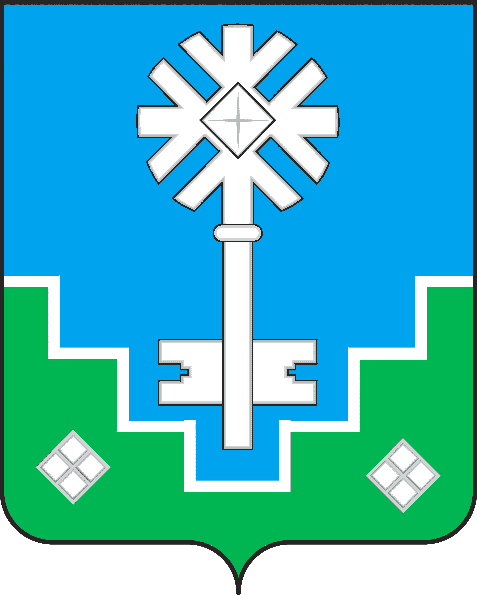 МИИРИНЭЙ ОРОЙУОНУН«Мииринэйкуорат»МУНИЦИПАЛЬНАЙ ТЭРИЛЛИИДЬАhАЛТАТАУУРААХПеречень мероприятий муниципальной целевой программыПеречень мероприятий муниципальной целевой программыПеречень мероприятий муниципальной целевой программыПеречень мероприятий муниципальной целевой программыПеречень мероприятий муниципальной целевой программыПеречень мероприятий муниципальной целевой программыПеречень мероприятий муниципальной целевой программыНаименование мероприятияОтветственный исполнительСрокСрокОжидаемый непосредственный результат (краткое описание)Основные направления реализацииСвязь с показателями ПрограммыНаименование мероприятияОтветственный исполнительНачало реализацииОкончание реализацииОжидаемый непосредственный результат (краткое описание)Основные направления реализацииСвязь с показателями ПрограммыДворовые территорииДворовые территорииДворовые территорииДворовые территорииДворовые территорииДворовые территорииДворовые территорииБлагоустройство дворовой территории жилого дома № 13 по ул. ОйунскогоМКУ "УЖКХ" МО "Город Мирный"20182018Повышение уровня благоустройства дворовых территорий, приведение проездов в соответствие с нормативными требованиямиПроведение работ по благоустройству, привлечению жителей к работам по благоустройству (трудовое участие)Увеличение количества благоустроенных дворовых территорий; увеличение площади благоустроенных дворовых территорий.Благоустройство дворовой территории жилого дома № 9/1 по ул. ТихоноваМКУ "УЖКХ" МО "Город Мирный"20182018Повышение уровня благоустройства дворовых территорий, приведение проездов в соответствие с нормативными требованиямиПроведение работ по благоустройству, привлечению жителей к работам по благоустройству (трудовое участие)Увеличение количества благоустроенных дворовых территорий; увеличение площади благоустроенных дворовых территорий.Благоустройство дворовой территории жилых домов № 4,6  по ул. МосковскойМКУ "УЖКХ" МО "Город Мирный"20192019Повышение уровня благоустройства дворовых территорий, приведение проездов в соответствие с нормативными требованиямиПроведение работ по благоустройству, привлечению жителей к работам по благоустройству (трудовое участие)Увеличение количества благоустроенных дворовых территорий; увеличение площади благоустроенных дворовых территорий.Благоустройство дворовой территории жилого дома № 22 по ул. МосковскойМКУ "УЖКХ" МО "Город Мирный"20192019Повышение уровня благоустройства дворовых территорий, приведение проездов в соответствие с нормативными требованиямиПроведение работ по благоустройству, привлечению жителей к работам по благоустройству (трудовое участие)Увеличение количества благоустроенных дворовых территорий; увеличение площади благоустроенных дворовых территорий.Благоустройство дворовой территории жилого дома № 28А по ул. МосковскойМКУ "УЖКХ" МО "Город Мирный"20202020Повышение уровня благоустройства дворовых территорий, приведение проездов в соответствие с нормативными требованиямиПроведение работ по благоустройству, привлечению жителей к работам по благоустройству (трудовое участие)Увеличение количества благоустроенных дворовых территорий; увеличение площади благоустроенных дворовых территорий.Благоустройство дворовой территории жилого дома № 96/1 по ул. АммосоваМКУ "УЖКХ" МО "Город Мирный"20202020Повышение уровня благоустройства дворовых территорий, приведение проездов в соответствие с нормативными требованиямиПроведение работ по благоустройству, привлечению жителей к работам по благоустройству (трудовое участие)Увеличение количества благоустроенных дворовых территорий; увеличение площади благоустроенных дворовых территорий.Благоустройство дворовой территории жилого дома №12 по ул. МосковскойМКУ "УЖКХ" МО "Город Мирный"20202020Повышение уровня благоустройства дворовых территорий, приведение проездов в соответствие с нормативными требованиямиПроведение работ по благоустройству, привлечению жителей к работам по благоустройству (трудовое участие)Увеличение количества благоустроенных дворовых территорий; увеличение площади благоустроенных дворовых территорий.Благоустройство дворовой территории жилого дома № 43 по ул. ЛенинаМКУ "УЖКХ" МО "Город Мирный"20202020Повышение уровня благоустройства дворовых территорий, приведение проездов в соответствие с нормативными требованиямиПроведение работ по благоустройству, привлечению жителей к работам по благоустройству (трудовое участие)Увеличение количества благоустроенных дворовых территорий; увеличение площади благоустроенных дворовых территорий.Благоустройство дворовой территории жилого дома № 2 по ул. ТихоноваМКУ "УЖКХ" МО "Город Мирный"20202020Повышение уровня благоустройства дворовых территорий, приведение проездов в соответствие с нормативными требованиямиПроведение работ по благоустройству, привлечению жителей к работам по благоустройству (трудовое участие)Увеличение количества благоустроенных дворовых территорий; увеличение площади благоустроенных дворовых территорий.Благоустройство дворовой территории жилого дома № 2А по ул. 40 лет ОктябряМКУ "УЖКХ" МО "Город Мирный"20212021Повышение уровня благоустройства дворовых территорий, приведение проездов в соответствие с нормативными требованиямиПроведение работ по благоустройству, привлечению жителей к работам по благоустройству (трудовое участие)Увеличение количества благоустроенных дворовых территорий; увеличение площади благоустроенных дворовых территорий.Благоустройство дворовой территории жилого дома № 1 по ш. 50 лет ОктябряМКУ "УЖКХ" МО "Город Мирный"20212021Повышение уровня благоустройства дворовых территорий, приведение проездов в соответствие с нормативными требованиямиПроведение работ по благоустройству, привлечению жителей к работам по благоустройству (трудовое участие)Увеличение количества благоустроенных дворовых территорий; увеличение площади благоустроенных дворовых территорий.Благоустройство дворовой территории жилого дома № 31 по ул. КомсомольскойМКУ "УЖКХ" МО "Город Мирный"20212021Повышение уровня благоустройства дворовых территорий, приведение проездов в соответствие с нормативными требованиямиПроведение работ по благоустройству, привлечению жителей к работам по благоустройству (трудовое участие)Увеличение количества благоустроенных дворовых территорий; увеличение площади благоустроенных дворовых территорий.Благоустройство дворовой территории жилого дома № 29А по ул. КомсомольскойМКУ "УЖКХ" МО "Город Мирный"20212021Повышение уровня благоустройства дворовых территорий, приведение проездов в соответствие с нормативными требованиямиПроведение работ по благоустройству, привлечению жителей к работам по благоустройству (трудовое участие)Увеличение количества благоустроенных дворовых территорий; увеличение площади благоустроенных дворовых территорий.Благоустройство дворовой территории жилого дома № 29 по ул. КомсомольскойМКУ "УЖКХ" МО "Город Мирный"20212021Повышение уровня благоустройства дворовых территорий, приведение проездов в соответствие с нормативными требованиямиПроведение работ по благоустройству, привлечению жителей к работам по благоустройству (трудовое участие)Увеличение количества благоустроенных дворовых территорий; увеличение площади благоустроенных дворовых территорий.Благоустройство дворовой территории жилого дома № 7 по ул. ОйунскогоМКУ "УЖКХ" МО "Город Мирный"20222022Повышение уровня благоустройства дворовых территорий, приведение проездов в соответствие с нормативными требованиямиПроведение работ по благоустройству, привлечению жителей к работам по благоустройству (трудовое участие)Увеличение количества благоустроенных дворовых территорий; увеличение площади благоустроенных дворовых территорий.Благоустройство дворовой территории жилого дома № 9/2 по ш. КироваМКУ "УЖКХ" МО "Город Мирный"20222022Повышение уровня благоустройства дворовых территорий, приведение проездов в соответствие с нормативными требованиямиПроведение работ по благоустройству, привлечению жителей к работам по благоустройству (трудовое участие)Увеличение количества благоустроенных дворовых территорий; увеличение площади благоустроенных дворовых территорий.Благоустройство дворовой территории жилого дома № 6 по ул. ПавловаМКУ "УЖКХ" МО "Город Мирный"20222022Повышение уровня благоустройства дворовых территорий, приведение проездов в соответствие с нормативными требованиямиПроведение работ по благоустройству, привлечению жителей к работам по благоустройству (трудовое участие)Увеличение количества благоустроенных дворовых территорий; увеличение площади благоустроенных дворовых территорий.Благоустройство дворовой территории жилого дома № 14 по ул. СолдатоваМКУ "УЖКХ" МО "Город Мирный"20222022Повышение уровня благоустройства дворовых территорий, приведение проездов в соответствие с нормативными требованиямиПроведение работ по благоустройству, привлечению жителей к работам по благоустройству (трудовое участие)Увеличение количества благоустроенных дворовых территорий; увеличение площади благоустроенных дворовых территорий.Благоустройство дворовой территории жилого дома № 3 по ул. СолдатоваМКУ "УЖКХ" МО "Город Мирный"20222022Повышение уровня благоустройства дворовых территорий, приведение проездов в соответствие с нормативными требованиямиПроведение работ по благоустройству, привлечению жителей к работам по благоустройству (трудовое участие)Увеличение количества благоустроенных дворовых территорий; увеличение площади благоустроенных дворовых территорий.Дворовые территории (Программа поддержки местных инициатив РС(Я))Дворовые территории (Программа поддержки местных инициатив РС(Я))Дворовые территории (Программа поддержки местных инициатив РС(Я))Дворовые территории (Программа поддержки местных инициатив РС(Я))Дворовые территории (Программа поддержки местных инициатив РС(Я))Дворовые территории (Программа поддержки местных инициатив РС(Я))Дворовые территории (Программа поддержки местных инициатив РС(Я))Благоустройство дворовой территории жилого дома № 14 по ул. СолдатоваМКУ "УЖКХ" МО "Город Мирный"20182018Повышение уровня благоустройства дворовых территорийПроведение работ по благоустройству детской игровой площадкиУвеличение количества благоустроенных дворовых территорий; увеличение площади благоустроенных дворовых территорий.Благоустройство дворовой территории жилого дома № 31 по ул. КомсомольскойМКУ "УЖКХ" МО "Город Мирный"20182018Повышение уровня благоустройства дворовых территорийПроведение работ по благоустройству детской игровой площадкиУвеличение количества благоустроенных дворовых территорий; увеличение площади благоустроенных дворовых территорий.Благоустройство общественного пространстваБлагоустройство общественного пространстваБлагоустройство общественного пространстваБлагоустройство общественного пространстваБлагоустройство общественного пространстваБлагоустройство общественного пространстваБлагоустройство общественного пространстваПлощадь у памятника первооткрывателям алмазной трубки «Мир» (городской парк)МКУ "УЖКХ" МО "Город Мирный"20182018Повышение уровня благоустройства муниципальной территории общего пользованияПроведение работ по благоустройству Увеличение количества благоустроенных общественных пространств, повышение привлекательности для предпринимательской деятельности, сохранению историко-градостроительной среды,  обеспечение взаимосвязи с объектами культурного наследия, культурными ландшафтами, туристскими маршрутами, Зона отдыха на р. Ирелях в районе мкр. ЗаречныйМКУ "УЖКХ" МО "Город Мирный"20192019Повышение уровня благоустройства муниципальной территории общего пользованияУвеличение количества благоустроенных общественных пространств, зон отдыха, повышение привлекательности для предпринимательской деятельностиПешеходная зона по ул. СоветскойМКУ "УЖКХ" МО "Город Мирный"20202020Повышение уровня благоустройства муниципальной территории общего пользованияУвеличение количества благоустроенных общественных пространств, зон отдыха, повышение привлекательности для предпринимательской деятельностиГородской парк (строительство объектов культурно-развлекательной зоны)МКУ "УЖКХ" МО "Город Мирный"20212021Повышение уровня благоустройства муниципальной территории общего пользованияУвеличение количества благоустроенных общественных пространств, зон отдыха, повышение привлекательности для предпринимательской деятельности, обеспечение взаимосвязи с объектами культурного наследия, культурными ландшафтами маршрутами, зон для занятия сортом, развлекательных зонСквер по ул. Бобкова в новом квартале индивидуальной жилой застройкиМКУ "УЖКХ" МО "Город Мирный"20222022Повышение уровня благоустройства муниципальной территории общего пользованияУвеличение количества благоустроенных общественных пространств, зон отдыха, повышение привлекательности для предпринимательской деятельности,  культурными ландшафтами маршрутами, зон для занятия сортом, развлекательных зон, в том числе для детей